Publicado en Barcelona el 24/02/2020 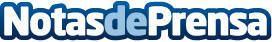 La compañía Rock Army, da el salto al mercado francésLa empresa ubicada en Barcelona, aterriza en Francia, para iniciar su expansión internacionalDatos de contacto:e-deon.netComunicación · Diseño · Marketing931929647Nota de prensa publicada en: https://www.notasdeprensa.es/la-compania-rock-army-da-el-salto-al-mercado Categorias: Internacional Finanzas Automovilismo Marketing Consumo Industria Automotriz Otras Industrias http://www.notasdeprensa.es